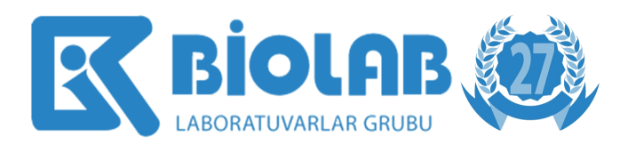 BİOLAB ÖZEL SAĞLIK HİZMETLERİ TİC.LTD.ŞTİ.“Check-Up Danışma” Sayfası Uyarı Metni“Check-Up” Sayfası Uyarı Metni(Sayfa açıldığında bilgi girişi yapılmadan önce kişinin okuyacağı şekilde  sayfaya yerleştirilir)İşbu formla paylaştığınız kişisel verileriniz, BİOLAB ÖZEL SAĞLIK HİZMETLERİ TİC.LTD.ŞTİ. tarafından sunulan check-up hizmetleri hakkında merak ettiğiniz sorulara cevap vermek, sunulan hizmetlerimiz ve diğer konularla ilgili şikayet, talep ve önerilerinizi değerlendirmek ve gerekli aksiyonların alınmasını sağlamak ve gerektiğinde tarafınıza  bilgi vermek amacıyla sınırlı olmak kaydıyla talep edilmektedir. Bu sayfadan paylaştığınız kişisel verileriniz, başta 6698 sayılı Kişisel Verilerin Korunması Kanunu olmak üzere, Kişisel Sağlık Verileri Hakkında Yönetmelik, Hasta Hakları Yönetmeliği, Tıbbi Laboratuvar Yönetmeliği gibi mevzuattaki ilke, esas ve usullere riayet etmek kaydıyla, sonuçlarınızı internet sayfamız üzerinden sizlere ulaştırmak amacıyla kurum içindeki ilgili departmanlar ve mevzuatıyla yetkili kılınan kişi, kurum ve kuruluşlara aktarılabilecek, bunun dışında yazılı açık rızanız alınmadan başkasına açıklanmayacak, saklanmayacak, kopyalanmayacak ve paylaşılmayacaktır.Kişisel verileri işleme amaçlarımız, aktarım yapılabilen taraflar, veri sahiplerinin hakları ve başvuru yolları gibi konulara ilişkin 6698 sayılı Kişisel Verilerin Korunması Kanunu kapsamında hazırladığımız Gizlilik Politkamız ve Aydınlatma Metnine internet sayfamızdan ulaşabilirsiniz. 